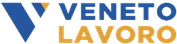 Piano Nazionale di Ripresa e Resilienza (PNRR) - Missione 5, Componente 1, Riforma 1.1. finanziato dall’Unione europea - Next Generation EU - Programma Nazionale per la Garanzia di Occupabilità dei Lavoratori (GOL) – Piano di Attuazione Regionale del VenetoPERCORSO 5 - RICOLLOCAZIONE COLLETTIVARegistro a fogli mobili per le attività di gruppoLuogo e data _________________Firma del docente/OMLl/consulente ________________________________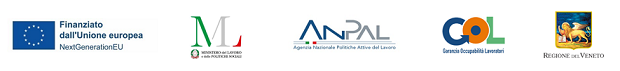 CODICE OPALDENOMINAZIONE OPALENTE E SPORTELLODATAORARIO INIZIO ATTIVITA’ORARIO FINE ATTIVITA’TITOLO MODULOMODALITA’ DI EROGAZIONEFIGURA PROFESSIONALE CHE EROGA L’INTERVENTO (docente, OMLl, consulente)(Nome e Cognome)BENEFICIARIO/APRESENTE/ASSENTEORARIO INGRESSOORARIO USCITA